Мошенники от имени банков списывают деньги у владельцев карт 

      В отдел МВД России по Усть-Катавскому городскому округу обратился местный житель 1968 года рождения. Сотрудникам полиции он пояснил, что ему позвонили из службы безопасности банка и сообщили, что доступ к счету получили мошенники и прямо сейчас они пытаются украсть деньги. Для того чтобы защитить свою банковскую карту ему необходимо будет прямо сейчас отменить перевод на другую карту. Для этого необходимо сначала снять деньги со счета, а после их зачислить обратно. В итоге, продиктовав данные номера карты, защитный код, а также код подтверждения, мужчина лишился 24700 рублей.По данному факту возбуждено уголовное дело по признакам преступления, предусмотренного п. «г» ч.3 ст.158 УК РФ (Кража).  
     Звонок из «службы безопасности банка» на сегодняшний день — одна из самых распространенных мошеннических схем. Работает безотказно: мало кто успевает сориентироваться, когда тебя уверяют, что деньги вот-вот уйдут. Многие люди в панике и по незнанию предоставляют мошенникам всю запрашиваемую информацию и через считанные минуты остаются без средств на карте. Телефонные мошенники всегда говорят уверенно, имеют хорошо поставленный голос, а на любой вопрос клиента имеют заранее подготовленный ответ. Часто потерпевшие во время разговора с мошенником слышат звуки call-центра, просьбы «оставаться на линии» и «оценить работу оператора». 
    Чтобы обезопасить себя и свои безналичные средства, необходимо знать, как третьи лица могут ими завладеть: — ни в коем случае не сообщайте никаких данных банковской карты или личного кабинета по телефону. Помните, у настоящих сотрудников финансовых организаций, где вы оформляли карту, все эти данные есть; 
— если вам звонят из банка, скажите, что вы сами перезвоните и положите трубку. Только набрав номер самостоятельно, вы можете быть уверены, что не разговариваете с мошенником.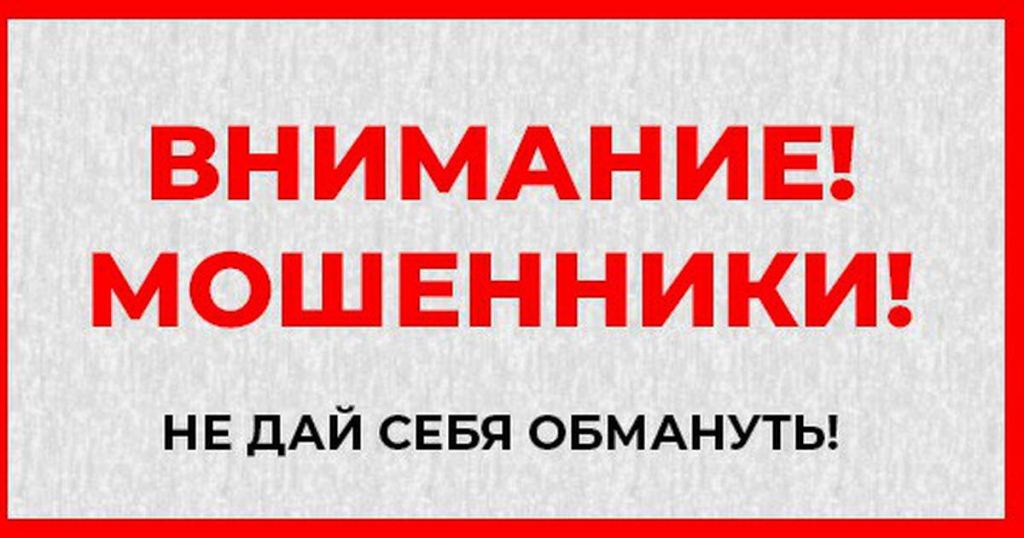 